case 1: publisher example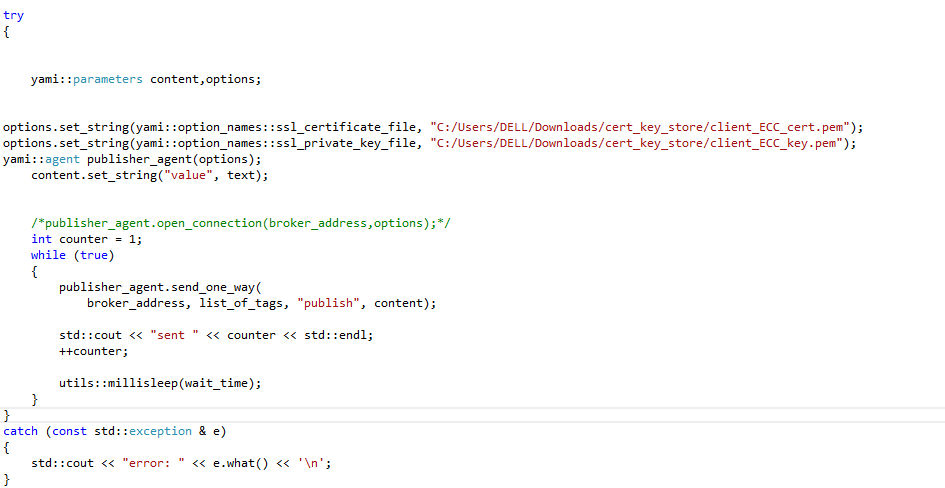 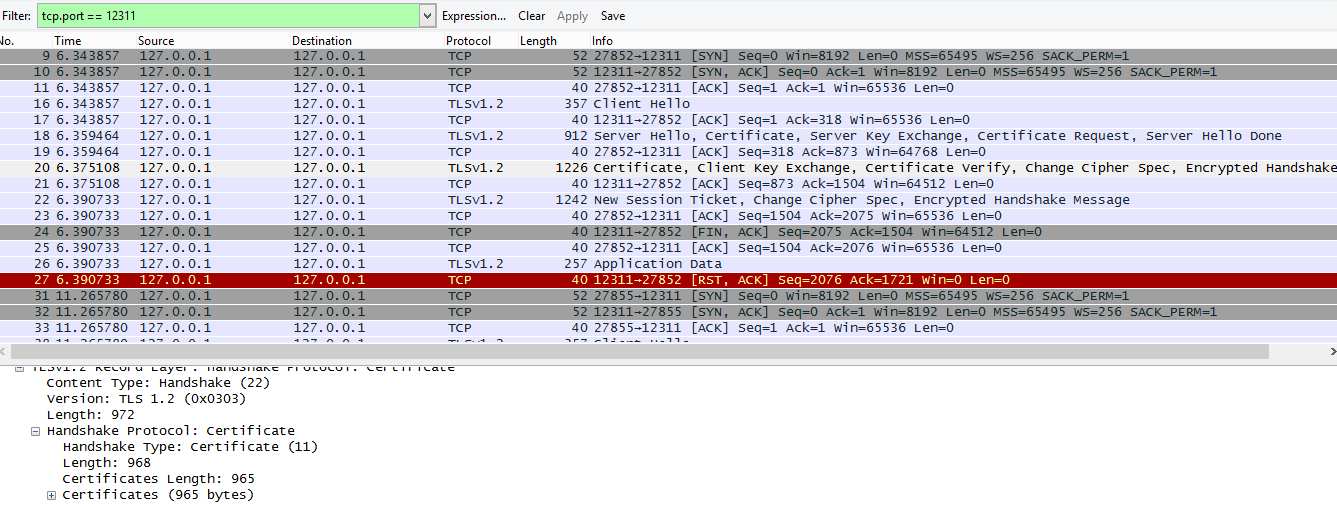 case 2: publisher example: using open connection method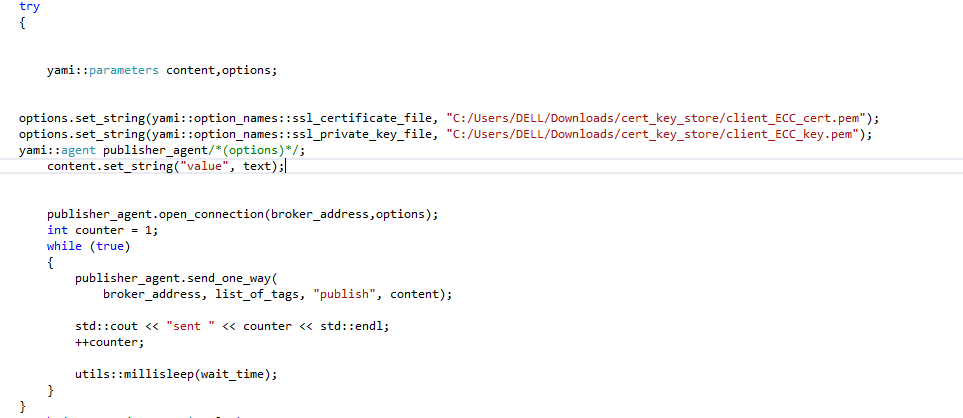 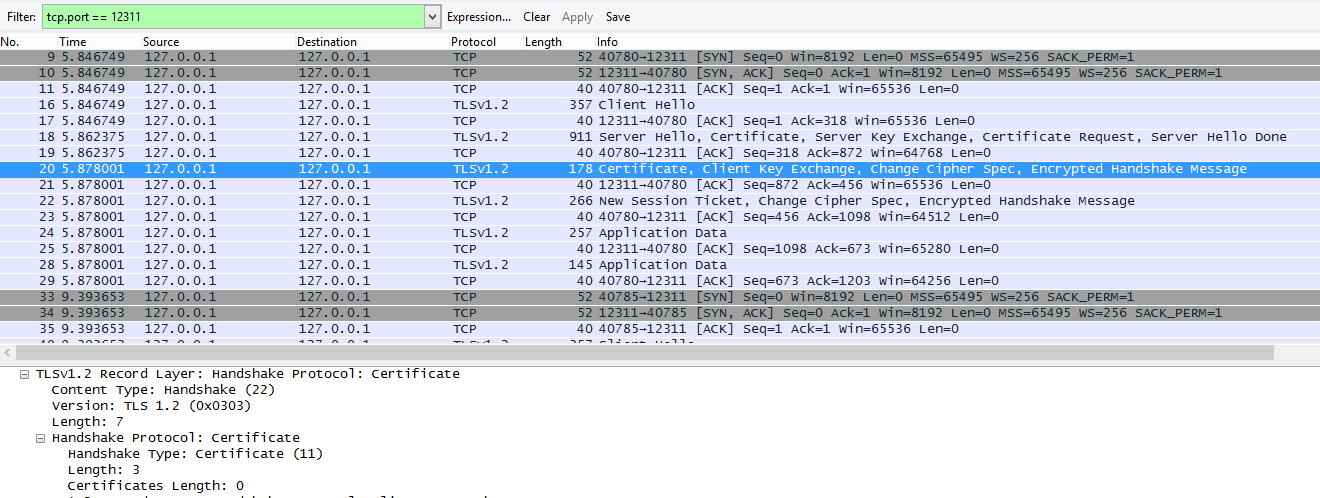 